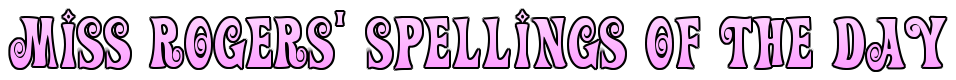 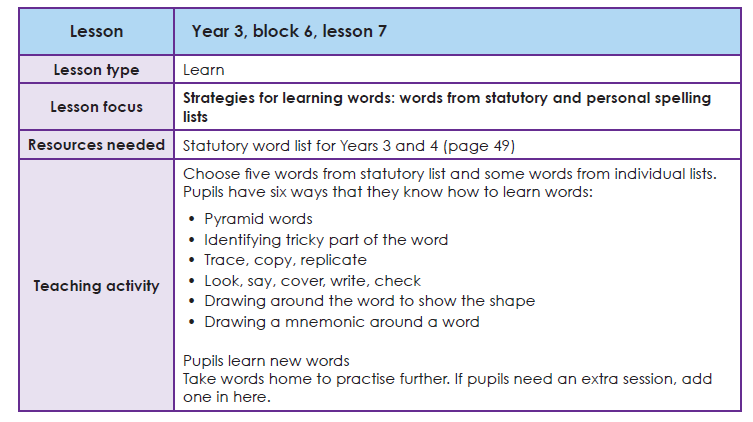 Task 1 Learning your spellingsUse your ‘Spelling Journals’ to write the words from this list. You can use any spelling strategy to help you learn them. 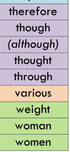 Task 2 Write these words into sentencesE.G. I thought about various things this weekend, which is why I struggled to sleep last night. 